Election Information FormCandidates for MLA 2020 Nominating CommitteeElizabeth KettermanName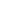 Director, Laupus Library Current Position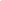 Mrs. TitleWilliam E Laupus Health Sciences Library 	LibraryEast Carolina University Institution600 Moye BlvdAddressGreenville, NC	27858City, State       Zip Code19Years of Employmentkettermane@ecu.eduE-mail addressConsent to serve:I am willing to serve on the 2020 MLA Nominating Committee, if elected, and understand that while attending the 2020 Annual Meeting is encouraged, it is no longer required. I have not served on the Nominating Committee as a voting member during the past five years, as stipulated in the Bylaws, nor am I an elected or candidate for an elected office. (Medical Library Association Bylaws, Article V, Section 2.D).		4/28/20					Signed DateA form is attached for information on your MLA official activities. List your most recent activities first. Please print or type.Nominating CommitteeName: MLA Official Activities:National: List offices, committee memberships held within last 15 years, most recent positions first. Include the following information for each activity: office/committee name, position, term.MLA InSight Initiative Summit selected participant,  “Meeting the Evolving Information Needs of Library Stakeholders”, Chicago, IL, September 27-28, 2018 Annual Meeting research selection jury, 2017Annual Meeting research selection jury, 2016Janet Doe Lectureship Jury member, 2012Minority Scholarship Jury member, 2011Section: Collection Development Section, 2009-present, Treasurer 2012-2014Chapter: MAC Board member and nominee to the MLA nominating committee, 2019-Board member and Treasurer, 2014-2016MAC 2011 Conference planning committee – paper selection, 2011Co-editor, MAC Messages, 2008-2009Communications Committee chair, 2007-09, member 2005-09   Professional Development Committee member, 2002-05Education: degree/s, university, date of degreeMLS, North Carolina Central Univ. 2001BA English, College of William & Mary, 1999Academy of Health Information Professionals: Yes____ No__X__ Level: ___________Professional Work Experience (starting from 2000):Laupus Health Sciences Library – East Carolina University, Greenville, NCAssociate Professor/Director, September 2017-presentAssociate Professor/Interim Director, November 2015 – August 2017Associate Professor/Assistant Director for Collections, January 2012 – November 2015Research Assistant Professor/Collection Development & E-Resources Librarian	July 2009 – December 2011Research Assistant Professor/Assistant Director for Strategic Initiatives/Director, Eastern AHEC Library Services	January 2005 – June 2009	Lecturer/Reference Librarian - Information Services Department	June 2001 – December 2004Joyner Academic Library Services – East Carolina University, Greenville, NCGraduate Assistant for Administration, Collection Development, and Reference departmentsJanuary 2000 - May 2001Selected Professional MilestonesSelected participant, MLA InSight Initiative, 2018Invited panelist, Society for Scholarly Publishing annual meeting, 2017AAHSL/National Library of Medicine Fellow, 2016-17 cycleConferral of permanent tenure awarded by East Carolina University, July 1, 2015AAHSL Leadership Scholarship recipient, 2015Daniel T. Richards Award winner, MLA Collection Development Section, 2013American Chemical Society, Charleston Conference Scholarship recipient, 2009N.B.  Please list ONLY MLA activities – no state or other association activities please.